	 Руководствуясь статьями 43,45,46 Градостроительного кодекса Российской Федерации от 29.12.2004 № 190-ФЗ, статьей 14 Федерального закона от 06.10.2003 №131-ФЗ «Об общих принципах организации местного самоуправления в Российской Федерации», учитывая протокол публичных слушаний № 12 от 01.11.2023:	1. Внести прилагаемые изменения в проект планировки территории и проект межевания в составе проекта планировки территорий кадастрового квартала 67:06:0010143 в г. Дорогобуже Смоленской области, из категории земель населенных пунктов, в части изменения конфигурации земельного участка с кадастровым номером 67:06:0010143:382 с разрешенным видом использования «блокированная жилая застройка» площадью 825 кв.м, в территориальной зоне «Зона застройки индивидуальными жилыми домами – Ж.1», утвержденный распоряжением Администрации муниципального образования «Дорогобужский район» Смоленской области от 20.12.2021 № 925-р «Об утверждении проекта планировки территории и проекта межевания в составе проекта планировки территорий кадастрового квартала 67:06:0010143 в г. Дорогобуже Смоленской области».	2. Контроль за исполнением настоящего распоряжения возложить на заместителя Главы муниципального образования «Дорогобужский район» Смоленской области - председателя комитета по жилищно-коммунальному хозяйству, архитектуре и градостроительству Смольянинова А.М.Глава муниципального образования «Дорогобужский район» Смоленской области                                   К.Н. Серенков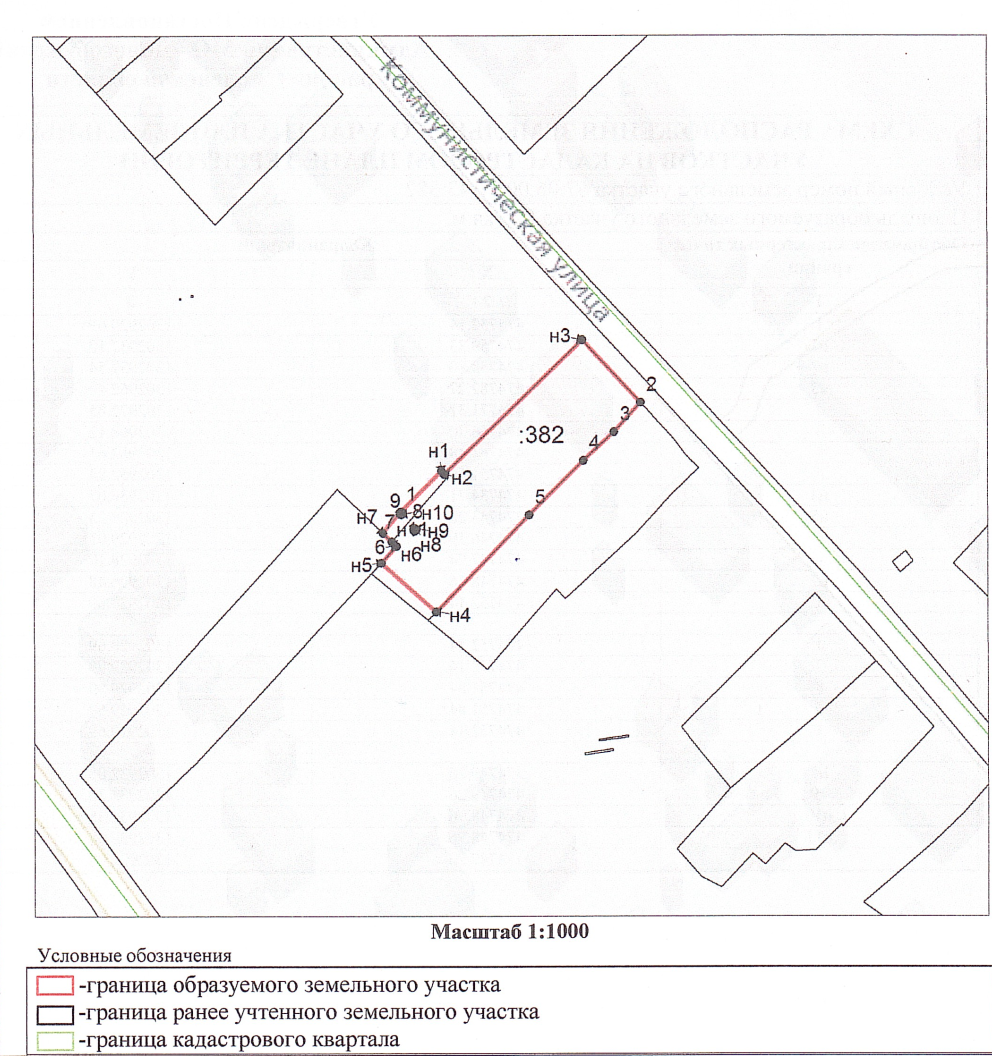 Проект	 Руководствуясь статьями 43,45,46 Градостроительного кодекса Российской Федерации от 29.12.2004 № 190-ФЗ, статьей 14 Федерального закона от 06.10.2003 №131-ФЗ «Об общих принципах организации местного самоуправления в Российской Федерации», учитывая протокол публичных слушаний № 12 от 01.11.2023:	1. Внести прилагаемые изменения в проект планировки территории и проект межевания в составе проекта планировки территорий кадастрового квартала 67:06:0010143 в г. Дорогобуже Смоленской области, из категории земель населенных пунктов, в части изменения конфигурации земельного участка с кадастровым номером 67:06:0010143:383 с разрешенным видом использования «блокированная жилая застройка» площадью 766 кв.м, в территориальной зоне «Зона застройки индивидуальными жилыми домами – Ж.1», утвержденный распоряжением Администрации муниципального образования «Дорогобужский район» Смоленской области от 20.12.2021 № 925-р «Об утверждении проекта планировки территории и проекта межевания в составе проекта планировки территорий кадастрового квартала 67:06:0010143 в г. Дорогобуже Смоленской области».	2. Контроль за исполнением настоящего распоряжения возложить на заместителя Главы муниципального образования «Дорогобужский район» Смоленской области - председателя комитета по жилищно-коммунальному хозяйству, архитектуре и градостроительству Смольянинова А.М.Глава муниципального образования «Дорогобужский район» Смоленской области                                   К.Н. Серенков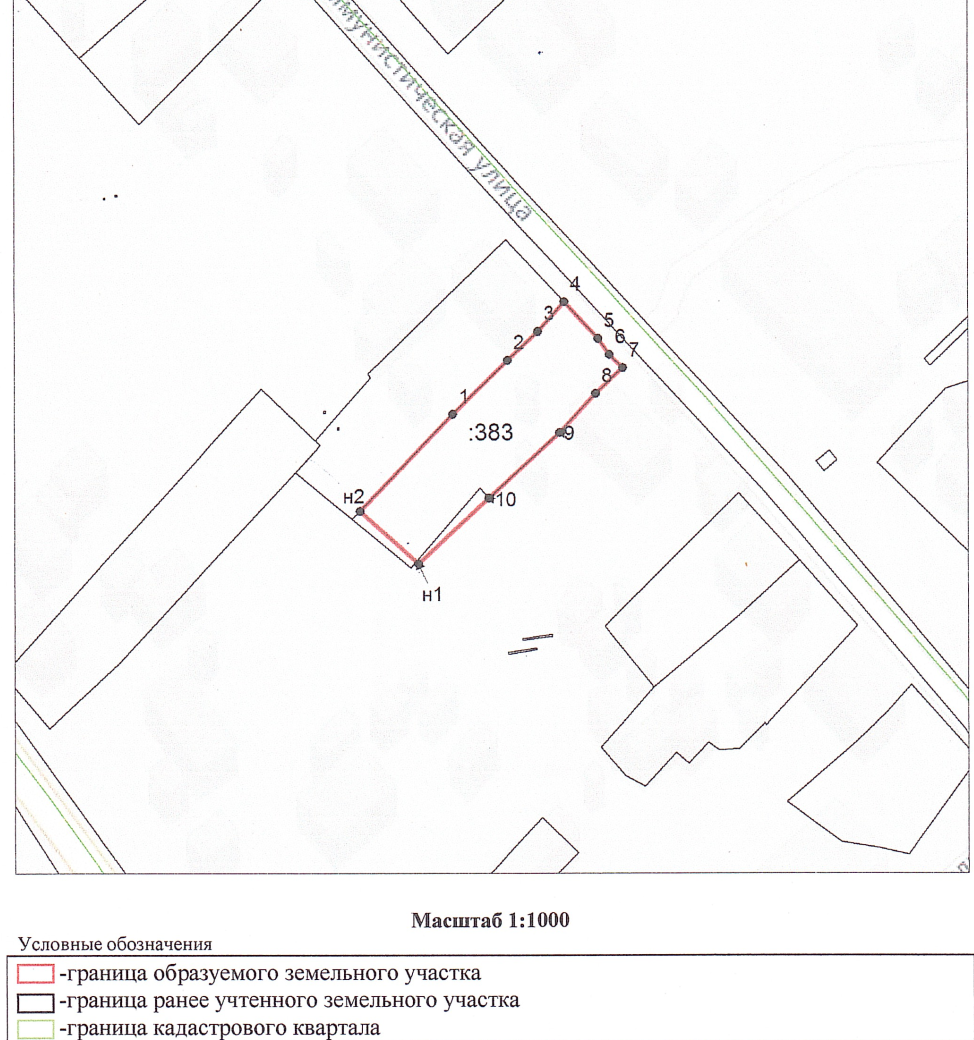 АДМИНИСТРАЦИЯ МУНИЦИПАЛЬНОГО ОБРАЗОВАНИЯ«ДОРОГОБУЖСКИЙ РАЙОН» СМОЛЕНСКОЙ ОБЛАСТИР А С П О Р Я Ж Е Н И Еот                       №___________                 О внесении  изменений в проект планировки территории и проект межевания в составе проекта планировки территорий кадастрового квартала 67:06:0010143 в г.Дорогобуже Смоленской области Приложение к распоряжениюАдминистрации муниципального образования"Дорогобужский район" Смоленской областиот _____________№____________АДМИНИСТРАЦИЯ МУНИЦИПАЛЬНОГО ОБРАЗОВАНИЯ«ДОРОГОБУЖСКИЙ РАЙОН» СМОЛЕНСКОЙ ОБЛАСТИР А С П О Р Я Ж Е Н И Еот                       №___________                 О внесении  изменений в проект планировки территории и проект межевания в составе проекта планировки территорий кадастрового квартала 67:06:0010143 в г.Дорогобуже Смоленской области Приложение к распоряжениюАдминистрации муниципального образования"Дорогобужский район" Смоленской областиот _____________№____________